CORNICEWORD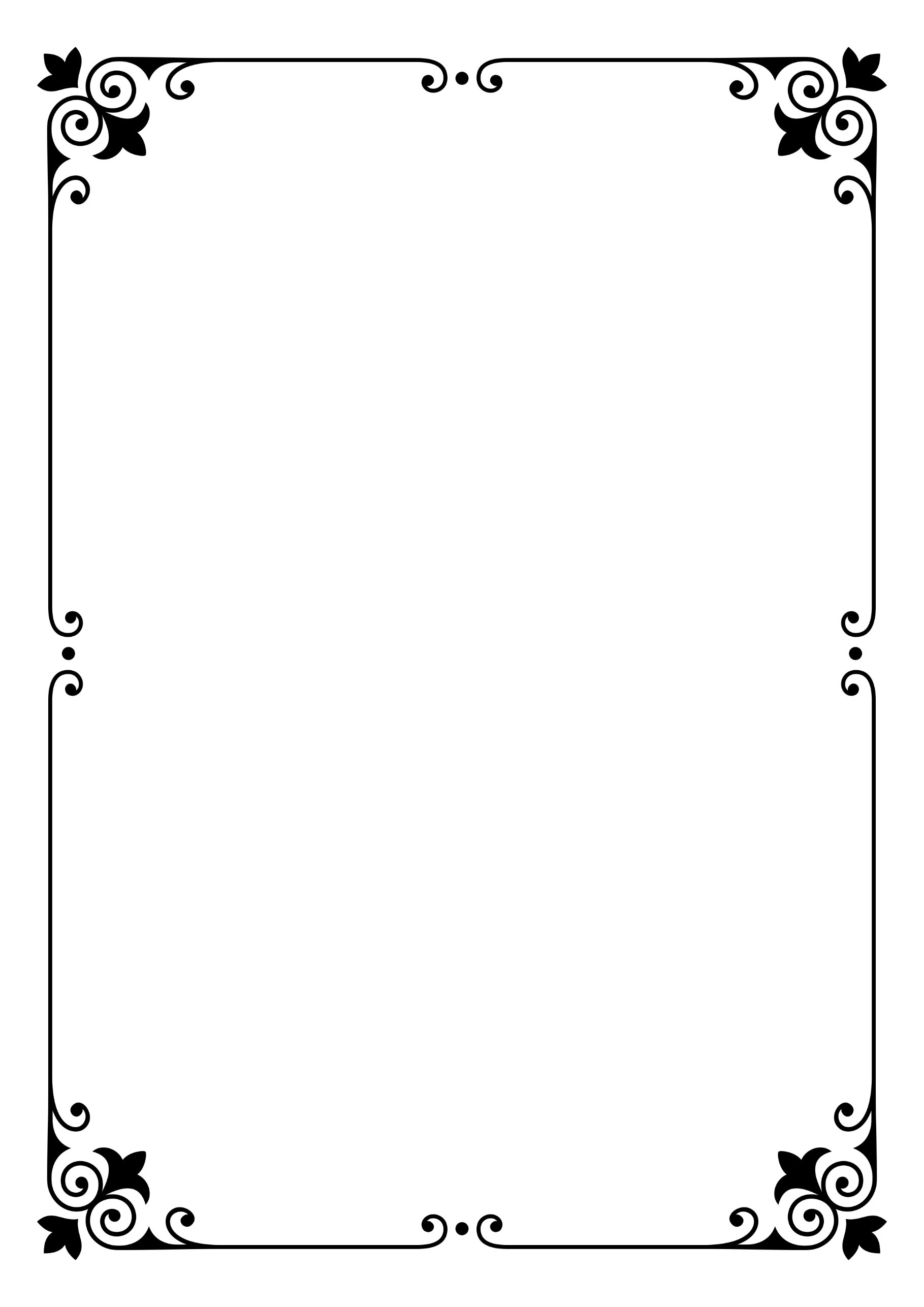 